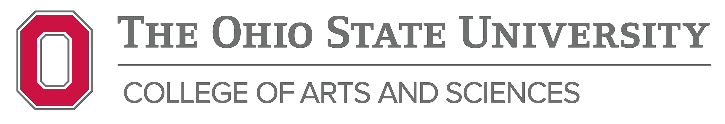                 SCHOOL OF COMMUNICATION                               2020-2021 Graduate Student Research ReportBrathwaite, K.N., & DeAndrea, D.C. (in press). BoPopriation: how self-promotion and corporate commodification can undermine the Body Positivity (BoPo) movement on Instagram. Communication Monographs. Vendemia, M.A., DeAndrea, D.C., & Brathwaite, K.N. (2021). Objectifying the body positive movement: the effects of sexualizing and digitally modifying body-positive images on Instagram. Body Image, 38, 137-147. doi: https://doi.org/10.1016/j.bodyim.2021.03.017Coronel, J.C., Bullock, O.M., Sweitzer, M.D, Bond, R.M., Poulsen, S., & Shulman, H.C. (in press). Eye movements predict large-scale voting decisions. Psychological Science. Bullock, O.M. & Shulman, H.C. (2021). Utilizing framing theory to design more effective health messages about tanning behavior among college women. Communication Studies. doi: 10.1080/10510974.2021.1899007. Appiah, O., Eveland, W.P., Bullock, O.M., & Coduto, K.D. (2021). Why we can’t talk openly about race: The impact of race and partisanship on respondents’ perceptions of intergroup conversations. Group Processes & Interpersonal Dynamics. doi: 10.1177/1368430220967978. Bullock, O.M. & Hubner, A.Y. (2020). Candidates’ use of informal communication on social media reduces credibility and support: Examining the consequences of expectancy violations. Communication Research Reports, 37(3), 87-98. doi: 10.1080/08824096.2020.1767047Shulman, H.C. & Bullock, O.M. (2020). Don’t dumb it down: The effects of jargon in COVID-19 crisis communication. PLOS One, 15(10): e0239524. doi: 10.1371/journal.pone.0239524Fitzgerald, K., Francemone, C. J., & Grizzard, M. (2020; online pre-print). Memorable, meaningful, pleasurable: An exploratory examination of narrative characters deaths. OMEGA – Journal of Death and Dying, 1-23. https://doi.org/10.1177/0030222820981236Grizzard, M., Fitzgerald, K., Francemone, C. J., Ahn, C., Huang, J., Walton, J., McAllister, C. A., & Eden, A. (2020). Validating the character moral foundations questionnaire. Media Psychology, 23(1), 107-130. https://doi.org/10.1080/15213269.2019.1572523Grizzard, M., Fitzgerald, K., & Francemone, C. J. (2021). Validating a set of retribution narratives for use in media psychology research. Communication Studies, 72(2), 214-231. https://doi.org/10.1080/10510974.2020.1820545Grizzard, M. & Francemone, C. J. (2020). Media entertainment theory. In J. van den Bulck (Ed.), The international encyclopedia of media psychology. Wiley & Sons. https://doi.org/10.1002/9781119011071.iemp0258Grizzard, M., Francemone, C. J., Fitzgerald, K., Huang, J., & Ahn, C. (2020). Interdependence of narrative characters: Implications for media theories. Journal of Communication, 70(2), 274-301. https://doi.org/10.1093/joc/jqaa005Grizzard, M., Huang, J., Ahn, C., Fitzgerald, K., Francemone, C. J., & Walton, J. (2020). The Gordian Knot of disposition theory: Character morality and liking. Journal of Media Psychology: Theories, Methods, and Applications, 32(2), 100-105. https://doi.org/10.1027/1864-1105/a000257Frazer, R., Robinson, M., & Knobloch-Westerwick, S. (2021). Narratives’ impacts on attitudes: Do signaling of persuasive intent and fictionality matter? Communication Studies. Advance online publication. https://doi.org/10.1080/10510974.2021.1876127 Knobloch-Westerwick, S., Robinson, M., Frazer, R., & Schutz, E. (2020). “Affective News” and attitudes: A multi-topic experiment of attitude impacts from political news and fiction. Journalism & Mass Communication Quarterly. Advance online publication. https://doi.org/10.1177/1077699020932883. Hubner, A. (2021). How did we get here? A framing and source analysis of early COVID-19 media coverage. Communication Research Reports, 38(2), 112-120.Hubner. A., McKnight, J., Sweitzer, M. & Bond, R, (2021). Down to a r/science: Integrating computational approaches to the study of credibility on Reddit. Computational Communication Research, 3(1), 91-115.Nisbet, E. C., Mortenson, C., Li, Q. (2021). The presumed influence of election misinformation on others reduces our own satisfaction with democracy. Harvard Kennedy School (HKS) Misinformation Review. https://doi.org/10.37016/mr-2020-59Li, W., & Cho, H. (2021). The knowledge gap on social media: Examining roles of engagement and networks. New Media & Society. Online advance publication.Xu, S., Li, W., Zhang, W., & Cho, J. (2021). The dynamics of social support and affective well-being before and during COVID: An experience sampling study. Computers in Human Behavior. Online advance publication.Zheng, X., Li, W., Wong, S, & Lin, H. (2021). Social media and e-cigarette use among US youth: Longitudinal evidence on the roles of advertisement exposure and risk perception. Addictive Behaviors. Online advance publication.Cho, H., Li, W., Cannon, J., Lopez, R., & Song, C. (2021). Testing three explanations of stigmatization of people of Asian descent during COVID-19: Maladaptive coping, biased media use, or racial prejudice? Ethnicity & Health, 26, 94-109.Mao, C., & Hovick, R. S. (Online First). Adding affordances and communication efficacy to the Technology Acceptance Model to study the messaging features of online patient portals among young adults. Health Communication. https://doi.org/10.1080/10410236.2020.1838106Kim, J., Song, H., Merrill Jr., K., Jung, Y., & Kwon, R. J. (2020). Using serious games for antismoking health campaigns: Experimental study. JMIR Serious Games, 8(4), e18528. https://doi.org/10.2196/28180Kim, J., Merrill Jr., K., & Collins, C. (2020). Touchdown together: Social TV viewing and social presence in a physical co-viewing context. The Social Science Journal, 1-15. https://doi.org/10.1080/03623319.2020.1833149Kim, J., Merrill Jr., K., Xu, K., & Sellnow, D. D. (2020). My teacher is a machine: Understanding students’ perceptions of AI teaching assistants in online education. International Journal of Human–Computer Interaction, 36(20), 1902-1911. https://doi.org/10.1080/10447318.2020.1801227Ott, J. M., Moyer-Gusé, E. (2020). Vicarious self-affirmation: Understanding key mechanisms. Media Psychology. https://doi.org/10.1080/15213269.2020.1846565Ott, J. M., Tan, N. Q. P., Slater, M. D. (in press). Eudaimonic media in lived experience: Retrospective responses to eudaimonic vs. non-eudaimonic films. Mass Communication and Society. https://doi.org/10.1080/15205436.2021.1912774Rhee, L., Bayer, J. B., Lee, D. S., & Kuru, O. (2021). Social by definition: How users define social platforms and why it matters. Telematics and Informatics.Ross, M.Q. & Bayer, J.B. (2021). Explicating self-phones: Dimensions and correlates of smartphone self-extension. Mobile Media & Communication. https://doi.org/10.1177/2050157920980508Ross, M.Q., Sterling-Maisel, O.A., Tracy, O., & Putnam, A.L. (2020). Overclaiming responsibility in fictitious countries: Unpacking the role of availability in support theory predictions of overclaiming. Memory & Cognition 48(8), 1346-1358. https://doi.org/10.3758/s13421-020-01059-9Watts, J. & Bonus. J.A. (in press) Do mothers learn from children’s science television? Journal of Broadcasting & Entertainment Media Watts, J. & Slater, M. D. (2021) Eudaimonic testimonial vs didactic presentation impact on willingness to engage in conversations about end-of-life care: The moderating role of modeling. Journal of Health Communication
Bonus, J. A. & Watts, J. (2021) You can[’t] catch the sun in a net! Children’s misinterpretations of educational science television. Journal of Experimental Child Psychology, 202, 105004.Watts, J., Bonus, J.A., & Wing, H.  (2020) Celebrating your circle of life: Eudaimonic responses to nostalgic entertainment experiences. Journal of Communication, 70(6), 794-818.